	Η Περιφέρεια Νοτίου Αιγαίου ( Νομού Δωδ/σου ) προτίθεται να προβεί στη προμήθεια των απαιτουμένων ιστών ηλεκτροφωτισμού στις περιοχές Καλάθου και Λάρδου καθώς και την προμήθεια φωτηστικών – λαμπτήρων για τις περιοχές Λίνδος – Πεύκοι και για τη  Δημοτ. Ενότητα Πεταλούδων ( Κρεμαστή – Αεροδρόμιο )  προυπολ. με ΦΠΑ 22.040,00 ευρώ .    Επισυνάπτονται  Τεχνικές προδιαγραφές και προυπολογισμός   από την Δ/νση Τεχνικών Έργων της Π.Ν.Α ( Νομού Δωδ/σου ) που βάσει των  οποίων θα γίνει η αξιολόγηση των προσφορών των συμμετεχόντων .     Οι ενδιαφερόμενοι οι οποίοι θα λάβουν μέρος στην εκδήλωση ενδιαφέροντος παρακαλούνται έως στις  19 /02/2014 ημέρα   Τετάρτη    και ώρα 11.00 πμ να υποβάλλουν προσφορά  στη Περιφέρεια Νοτίου Αιγαίου ( Νομού Δωδ/σου ) στο Γραφείο 15 στο 1ο όροφο του Διοικητηρίου .   Ο μειοδότης υποχρεούται να προσκομίσει εγγυητική επιστολή καλής εκτέλεσης το 10% της προσφοράς του  με την υπογραφή της σύμβασης .  H δαπάνη θα βαρύνει τον Φορέα 072   ΚΑΕ 1699.ΤΕΧΝΙΚΕΣ ΠΡΟΔΙΑΓΡΑΦΕΣΆρθρο 1Φωτιστικό  σώμα ατμών  Νa υψηλής  πιέσεως 250W: Φωτιστικά σώματα οδοφωτισμού κατάλληλα για λαμπτήρες ατμών Νατρίου υψηλής πίεσης κατά ΕΛΟΤ ΕΝ 60598-2-3, στεγανά με βαθμό προστασίας τουλάχιστον ΙΡ66 για τον χώρο του λαμπτήρα και ΙΡ43 για τον χώρο των ηλεκτρικών, μονομελή ή πολυμελή, πλήρως γαλβανισμένα με πάχος επίστρωσης 60 μm (500 g/m²)κατά ΕΛΟΤ EN ISO 1641, τον αντίστοιχο λαμπτήρα Na 250Watt, σύμφωνα με την μελέτη και την ΕΤΕΠ 05-07-02-00 "Ιστοί οδοφωτισμού και φωτιστικά σώματα".Ο ελάχιστος χρόνος της #οικονομικής ζωής# των λαμπτήρων Νατρίου Υ.Π. θα είναι ίσος προς 15.000 ώρες λειτουργίας.Στις τιμές μονάδας περιλαμβάνονται:- η προμήθεια του φωτιστικού σώματος (πλήρους με τα όργανα αφής)- η προμήθεια του λαμπτήρα ατμών Νατρίου ισχύος 250Watt που προβλέπονται από την μελέτη- η συναρμολόγηση του φωτιστικού και του βραχίονα στην κορυφή του ιστούΤιμή ανά εγκατεστημένο φωτιστικό σώμα.Άρθρο 2Χυτοσιδηρούν  κάλυμμα φρεατίουΠρομήθεια, μεταφορά ενός χυτοσιδηρού καλύμματος φρεατίου διαστάσεων 30x40cm A15 κατά το πρότυπο ΕΛΟΤ EN 124 και πλήρη τοποθέτησή του.Άρθρο 3Σιδηροιστός  9  μ.Προμήθεια,  μεταφορά  και πλήρη τοποθέτηση  ενός σιδηροιστού ύψους 9  μ. και  διατομής σχήματος  κανονικού εξαγώνου (διάμετρος βάσης Φ180 και κορυφής Φ90), σύμφωνου με τις ΠΤΠ του ΥΠΕΧΩΔΕ, όμοιου με τους ήδη υφιστάμενους (γαλβανισμένους)  στο Ε.Ο.Δ. Ρόδου. Στην τιμή του παρόντος άρθρου περιλαμβάνεται και η μεταλλική βάση αγκυρώσεως με τα αναγκαία μικροϋλικά.Άρθρο 4Μονός  μεταλλικός  βραχίοναςΠρομήθεια,  μεταφορά  και τοποθέτηση  ενός μονού βραχίονα από γαλβανισμένη σιδηροσωλήνα βαρέος τύπου, που να πληρεί τις τεχνικές προδιαγραφές του ΥΠΕΧΩΔΕ, όμοιος με τους ήδη υπάρχοντες στο Ε.Ο.Δ. Ρόδου.  Στη τιμή περιλαμβάνεται και η αξία του πύρου στερεώσεως του βραχίονα στο ιστό.Άρθρο 5Καμπύλος  Διπλός  μεταλλικός  βραχίονας Προμήθεια,  μεταφορά  και τοποθέτηση  ενός καμπύλου  βραχίονα από  σιδηροσωλήνα βαρέος τύπου, Οριζόντιας προβολής 2.20m , διάμετρου  σωλήνα 3ins και πάχους  σιδηροσωλήνα 4.05mm τόξου κύκλου  ακτίνας 38cm  και γωνίας  45 μοίρες  και στο  υπόλοιπο τμήμα  θα είναι ευθύγραμμος και με κλίση 15 μοίρες προς την οριζόντια. Η βάση του βραχίονα θα αποτελείται  από σιδηροσωλήνα εσωτερικής διαμέτρου 97mm και μήκους 0,5m  και θα είναι κατασκευασμένη από  σιδηροσωλήνα πάχους 6mm. Στο άκρο του βραχίονα θα υπάρχει κατάλληλη συστολή για την υποδοχή και στερέωση σε αυτή του φωτιστικού σώματος. Ολόκληρος ο  βραχίονας μετά την  πλήρη κατασκευή του  θα γαλβανισθεί σε  θερμό λουτρό για την αποφυγή μελλοντικής οξειδώσεως. Ελάχιστο πάχος γαλβανίσματος 80 μικρά. Στη τιμή περιλαμβάνεται και η αξία του πύρου στερεώσεως του βραχίονα στο ιστό.Άρθρο 6Προμήθεια και πλήρης τοποθέτηση ακροκιβωτίου ιστού μονού βραχίοναΠρομήθεια, μεταφορά, τοποθέτηση και πλήρη σύνδεση ενός ακροκιβωτίου ιστου. Μέσα στο ακροκιβώτιο θα υπάρχουν  διακλαδωτήρες, οι απαιτούμενες ασφάλειες των 6Α τύπου ταμπακιέρας καθώς και κοχλίες  προσδέσεως του χαλκού γειώσεως και των αγωγών γειώσεως των φωτιστικών σωμάτων.Άρθρο 7Ακροκιβώτιο ιστού για διπλό  ή τριπλό βραχίονα Προμήθεια, μεταφορά, τοποθέτηση και πλήρη σύνδεση ενός ακροκιβωτίου ιστου. Μέσα στο ακροκιβώτιο θα υπάρχουν  διακλαδωτήρες, οι απαιτούμενες ασφάλειες των 6Α τύπου ταμπακιέρας καθώς και κοχλίες  προσδέσεως του χαλκού γειώσεως και των αγωγών γειώσεως των φωτιστικών σωμάτων.Άρθρο 8Τριγωνική γείωση  Τρίγωνο γείωσης αποτελούμενο από τρία ηλεκτρόδια χάλκινα με χαλύβδινη ψύχη διαμέτρου S/8 ins με τους ειδικούς συνδετήρες αγωγών, τον χάλκινο πολύκλωνο αγωγό σύνδεσης διατομής 16 τ.χ. μέσα σε γαλβανισμένο σιδηροσωλήνα 3/4 ins και τα τρία φρεάτια με τα καλύματά τους διαστάσεων 20 x  για την επιθεώρηση των συνδέσεων, δηλαδή προμήθεια και προσκόμιση υλικών και μικροϋλικών και εργασία έμπηξης ηλεκτροδίων στις κορυφές ισόπλευρου τριγώνου πλευράς  σύνδεσής τους με τον χάλκινο αγωγό κατασκευής των φρεατίων και δοκιμών για παράδοση σε πλήρη και κανονική λειτουργία.Άρθρο 9Λαμπτήρες - λυχνίες:   ατμών νατρίου υψηλής πιέσεως απιοειδ μορφής:   250 WΆρθρο 10ΣΥΝΤΗΡΗΣΗ ΕΓΚΑΤΑΣΤΑΣΕΩΝ ΦΩΤΙΣΜΟΥ ΑΝΤΙΚΑΤΑΣΤΑΣΗ ΕΣΩΤΕΡΙΚΩΝ ΟΡΓΑΝΩΝ ΦΩΤΙΣΤΙΚΩΝ ΣΩΜΑΤΩΝ ΝΑΤΡΙΟΥ (Εναυστήρας χωρίς εκκινητή (STARTER))Προμήθεια, μεταφορά επί τόπου και εγκατάσταση εσωτερικών οργάνων φωτιστικών σωμάτων (Φ/Σ) νατρίου. Περιλαμβάνεται ο έλεγχος λειτουργίας των υφισταμένων οργάνων των φωτιστικών σωμάτων με χρήση οργάνων, η αφαίρεση όσων παρουσιάζουν προβλήματα και η αντικατάστασή τους με νέα, για την αποκατάσταση της κανονικής λειτουργίας του Φ/Σ. Τιμή ανά τεμάχιο (τεμ) οργάνου που αντικαθίσταται μετά τον έλεγχο.Άρθρο 11ΣΥΝΤΗΡΗΣΗ ΕΓΚΑΤΑΣΤΑΣΕΩΝ ΦΩΤΙΣΜΟΥ ΑΝΤΙΚΑΤΑΣΤΑΣΗ ΕΣΩΤΕΡΙΚΩΝ ΟΡΓΑΝΩΝ ΦΩΤΙΣΤΙΚΩΝ ΣΩΜΑΤΩΝ ΝΑΤΡΙΟΥ (Λυχνιολαβή) Προμήθεια, μεταφορά επί τόπου και εγκατάσταση εσωτερικών οργάνων φωτιστικών σωμάτων (Φ/Σ) νατρίου. Περιλαμβάνεται ο έλεγχος λειτουργίας των υφισταμένων οργάνων των φωτιστικών σωμάτων με χρήση οργάνων, η αφαίρεση όσων παρουσιάζουν προβλήματα και η αντικατάστασή τους με νέα, για την αποκατάσταση της κανονικής λειτουργίας του Φ/Σ. Τιμή ανά τεμάχιο (τεμ) οργάνου που αντικαθίσταται μετά τον έλεγχο.Άρθρο 12 ΣΥΝΤΗΡΗΣΗ ΕΓΚΑΤΑΣΤΑΣΕΩΝ ΦΩΤΙΣΜΟΥ ΑΝΤΙΚΑΤΑΣΤΑΣΗ ΕΣΩΤΕΡΙΚΩΝ ΟΡΓΑΝΩΝ ΦΩΤΙΣΤΙΚΩΝ ΣΩΜΑΤΩΝ ΝΑΤΡΙΟΥ (Εναυστήρας χωρίς εκκινητή (STARTER))Προμήθεια, μεταφορά επί τόπου και εγκατάσταση εσωτερικών οργάνων φωτιστικών σωμάτων (Φ/Σ) νατρίου. Περιλαμβάνεται ο έλεγχος λειτουργίας των υφισταμένων οργάνων των φωτιστικών σωμάτων με χρήση οργάνων, η αφαίρεση όσων παρουσιάζουν προβλήματα και η αντικατάστασή τους με νέα, για την αποκατάσταση της κανονικής λειτουργίας του Φ/Σ. Τιμή ανά τεμάχιο (τεμ) οργάνου που αντικαθίσταται μετά τον έλεγχο.Άρθρο 13ΣΥΝΤΗΡΗΣΗ ΕΓΚΑΤΑΣΤΑΣΕΩΝ ΦΩΤΙΣΜΟΥ ΑΝΤΙΚΑΤΑΣΤΑΣΗ ΕΣΩΤΕΡΙΚΩΝ ΟΡΓΑΝΩΝ ΦΩΤΙΣΤΙΚΩΝ ΣΩΜΑΤΩΝ ΝΑΤΡΙΟΥ (Εκκινητής (STARTER)) Προμήθεια, μεταφορά επί τόπου και εγκατάσταση εσωτερικών οργάνων φωτιστικών σωμάτων (Φ/Σ) νατρίου. Περιλαμβάνεται ο έλεγχος λειτουργίας των υφισταμένων οργάνων των φωτιστικών σωμάτων με χρήση οργάνων, η αφαίρεση όσων παρουσιάζουν προβλήματα και η αντικατάστασή τους με νέα, για την αποκατάσταση της κανονικής λειτουργίας του Φ/Σ. Τιμή ανά τεμάχιο (τεμ) οργάνου που αντικαθίσταται μετά τον έλεγχο.`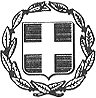 ΕΛΛΗΝΙΚΗ  ΔΗΜΟΚΡΑΤΙΑΠΕΡΙΦΕΡΕΙΑ ΝΟΤΙΟΥ ΑΙΓΑΙΟΥΓΕΝ. Δ/ΝΣΗ ΕΣΩΤΕΡΙΚΗΣ ΛΕΙΤΟΥΡΓΙΑΣΔ/ΝΣΗ  ΔΙΟΙΚ. ΟΙΚ. ΔΩΔ/ΣΟΥ `ΕΛΛΗΝΙΚΗ  ΔΗΜΟΚΡΑΤΙΑΠΕΡΙΦΕΡΕΙΑ ΝΟΤΙΟΥ ΑΙΓΑΙΟΥΓΕΝ. Δ/ΝΣΗ ΕΣΩΤΕΡΙΚΗΣ ΛΕΙΤΟΥΡΓΙΑΣΔ/ΝΣΗ  ΔΙΟΙΚ. ΟΙΚ. ΔΩΔ/ΣΟΥ `ΕΛΛΗΝΙΚΗ  ΔΗΜΟΚΡΑΤΙΑΠΕΡΙΦΕΡΕΙΑ ΝΟΤΙΟΥ ΑΙΓΑΙΟΥΓΕΝ. Δ/ΝΣΗ ΕΣΩΤΕΡΙΚΗΣ ΛΕΙΤΟΥΡΓΙΑΣΔ/ΝΣΗ  ΔΙΟΙΚ. ΟΙΚ. ΔΩΔ/ΣΟΥ Ρόδος   10-02-2014                   Αριθμ. πρωτ.1017Ταχ. ΔιεύθυνσηΠληροφορίεςΤηλ.FaxEmailΤαχ. ΔιεύθυνσηΠληροφορίεςΤηλ.FaxEmail: Διοικητήριο: Διακαντώνη Καλλιόπη: 2241-366543: 2241-360635: k.diakantoni@rho.pnai.gov.grΘΕΜΑ:ΕΚΔΗΛΩΣΗ  ΕΝΔΙΑΦΕΡΟΝΤΟΣ  ΓΙΑ ΠΡΟΜΗΘΕΙΑ ΚΑΙ ΕΓΚΑΤΑΣΤΑΣΗ ΗΛΕΚΤΡΟΛΟΓΙΚΟΥ ΥΛΙΚΟΥ – ΙΣΤΩΝ ΗΛΕΚ/ΣΜΟΥ ΣΤΙΣ ΠΕΡΙΟΧΕΣ ΚΑΛΑΘΟΥ – ΛΑΡΔΟΥ , ΛΙΝΔΟΣ – ΠΕΥΚΟΙ ΚΑΙ ΔΗΜ. ΕΝΟΤΗΤΑ ΠΕΤΑΛΟΥΔΩΝ ( ΚΡΕΜΑΣΤΗ – ΑΕΡΟΔΡΟΜΙΟ ) .ΕΚΔΗΛΩΣΗ  ΕΝΔΙΑΦΕΡΟΝΤΟΣ  ΓΙΑ ΠΡΟΜΗΘΕΙΑ ΚΑΙ ΕΓΚΑΤΑΣΤΑΣΗ ΗΛΕΚΤΡΟΛΟΓΙΚΟΥ ΥΛΙΚΟΥ – ΙΣΤΩΝ ΗΛΕΚ/ΣΜΟΥ ΣΤΙΣ ΠΕΡΙΟΧΕΣ ΚΑΛΑΘΟΥ – ΛΑΡΔΟΥ , ΛΙΝΔΟΣ – ΠΕΥΚΟΙ ΚΑΙ ΔΗΜ. ΕΝΟΤΗΤΑ ΠΕΤΑΛΟΥΔΩΝ ( ΚΡΕΜΑΣΤΗ – ΑΕΡΟΔΡΟΜΙΟ ) .ΕΚΔΗΛΩΣΗ  ΕΝΔΙΑΦΕΡΟΝΤΟΣ  ΓΙΑ ΠΡΟΜΗΘΕΙΑ ΚΑΙ ΕΓΚΑΤΑΣΤΑΣΗ ΗΛΕΚΤΡΟΛΟΓΙΚΟΥ ΥΛΙΚΟΥ – ΙΣΤΩΝ ΗΛΕΚ/ΣΜΟΥ ΣΤΙΣ ΠΕΡΙΟΧΕΣ ΚΑΛΑΘΟΥ – ΛΑΡΔΟΥ , ΛΙΝΔΟΣ – ΠΕΥΚΟΙ ΚΑΙ ΔΗΜ. ΕΝΟΤΗΤΑ ΠΕΤΑΛΟΥΔΩΝ ( ΚΡΕΜΑΣΤΗ – ΑΕΡΟΔΡΟΜΙΟ ) .Ο ΑΝΤΙΠΕΡΙΦΕΡΕΙΑΡΧΗΣΔΩΔΕΚΑΝΗΣΟΥΦΩΤΗΣ ΧΑΤΖΗΔΙΑΚΟΣΟ ΑΝΤΙΠΕΡΙΦΕΡΕΙΑΡΧΗΣΔΩΔΕΚΑΝΗΣΟΥΦΩΤΗΣ ΧΑΤΖΗΔΙΑΚΟΣΕΛΛΗΝΙΚΗ  ΔΗΜΟΚΡΑΤΙΑ
ΠΕΡΙΦΕΡΕΙΑ ΝΟΤΙΟΥ ΑΙΓΑΙΟΥ
ΓΕΝ. Δ/ΝΣΗ ΑΝΑΠΤΥΞΙΑΚΟΥ ΠΡΟΓΡ/ΜΟΥ ΠΕΡΙΒΑΛΛΟΝΤΟΣ & ΥΠΟΔΟΜΩΝ
Δ/ΝΣΗ  ΤΕΧΝΙΚΩΝ ΕΡΓΩΝ ΔΩΔΕΚΑΝΗΣΟΥ
ΤΜΗΜΑ ΣΥΓΚΟΙΝΩΝΙΑΚΩΝ ΕΡΓΩΝA/AΠεριγραφήΑριθμός
ΤιμολογίουΜονάδα
ΜέτρησηςΠοσότηταΤιμή
ΜονάδαςΑξίαΟλικήΑρθροΗΛΕΚΤΡΟΦΩΤΙΣΜΟΣ1Φωτιστικό σώμα ατμών Νa υψηλής πιέσεως 250W μετά της λυχνίας1.1Τεμ.12254,333051,96ΗΛΜ 103Χ2Χυτοσιδηρούν κάλυμμα φρεατίου1.2Τεμ.675,87455,22ΗΜΧ 9424ΣΧ13Σιδηροϊστός 1.4Τεμ.12400,924811,04ΗΛΜ 101Χ14 Μονός μεταλλικός βραχίονας1.5Τεμ.1196,331059,63ΗΜΧ 9330.1.4ΣΧ5Καμπύλος Διπλός μεταλλικός βραχίονας οριζόντιας προβολής 2.20m , διάμετρου σωλήνα 3ins και πάχους σιδηροσωλήνα 4.05mm1.6Τεμ.1179,80179,8ΗΜΧ 9330.2.66Ακροκιβώτιο ιστού με μονό βραχίονα1.7Τεμ.1160,77668,47ΗΛΜ 104ΣΧ1.17Ακροκιβώτιο ιστού γιά διπλό ή τριπλό  βραχίονα1.8Τεμ.169,0469,04ΗΜΧ 9335.2ΣΧ8Τριγωνικη γειωση1.9Τεμ.1446,77446,77ΗΜΧ 8750Ν9 Λαμπτήρες - λυχνίες:   ατμών νατρίου υψηλής πιέσεως απιοειδ μορφής:   250 W1.11Τεμ.32021,806976ΗΜΧ 880.3.310Αντικατάσταση εσωτερικών οργάνων φωτιστικών σωμάτων Νατρίου- Εναυστήρας χωρίς εκκινητή (STARTER)1.12Τεμ.2125,00525ΗΛΜ ΝΕΤ-62.10.20.0511Αντικατάσταση εσωτερικών οργάνων φωτιστικών σωμάτων Νατρίου- Λυχνιολαβή1.13Τεμ.203,4068ΗΛΜ ΝΕΤ-62.10.20.0612Αντικατάσταση εσωτερικών οργάνων φωτιστικών σωμάτων Νατρίου- Εναυστήρας χωρίς εκκινητή (STARTER)1.14Τεμ.2025,00500ΗΛΜ ΝΕΤ-62.10.20.0513Αντικατάσταση εσωτερικών οργάνων φωτιστικών σωμάτων Νατρίου- Εκκινητής (STARTER)1.15Τεμ.424,50189ΗΛΜ ΝΕΤ-62.10.20.04ΗΛΕΚΤΡΟΦΩΤΙΣΜΟΣ (Σύνολο)19.000,0019.000,00Ενιαίος Φ.Π.Α.16,00%3.040,003.040,00Σ Υ Ν Ο Λ Ο22.040,00